СТАРША ШКОЛАПідготовка до дорослого життяосвітній підхід спрямований на засвоєння учнями навичок ХХІ століття;командна робота;творчі проекти;теоретична подача матеріалу підсилюється практичними заняттями;використання здобутих знань у реальному житті;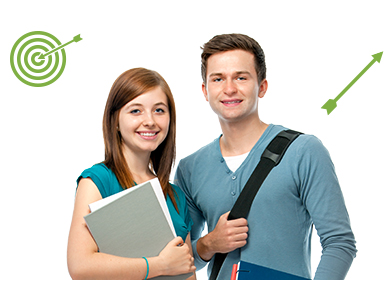 ЗНОзабезпечення повноцінної та ґрунтовної підготовки до ЗНО;учителі мають великий досвід складення тестів ЗНО та підготовки учнів;завдяки профілізації підготовка значно полегшується;учні ознайомлені зі структурою та вимогами до ЗНО.Практично-орієнтоване навчаннятеоретичне вивчення матеріалу доповнено закріпленням знань на практиці;засвоєні знання учні вміють використовувати у реальному житті;здобуття ІТ-компетентності: кожен учень має персональний планшет; навчання відбувається не лише у класній кімнаті, а й у віртуальному просторі;англійська мова – основна.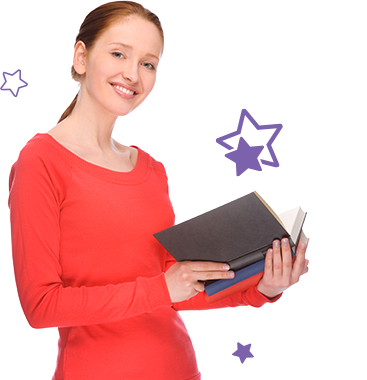 Найкращі фахівціпредмети викладаються цікаво за захоплююче, адже кожен викладач – майстер своєї справи, який надихає учнів на творчість;учителі залюбки займаються індивідуально, надають консультації та здійснюють підготовку до олімпіад.Міжшкільний навчально-виробничий комбінатМНВК- це навчальний заклад, який забезпечує потреби учнів загальноосвітніх шкіл у профорієнтації, допрофесійній підготовці. Комбінат здійснює свою діяльність відповідно до Закону України “Про освіту ”, “Положення про середній загальноосвітній навчально-виховний заклад ”, “Положення про МНВК” та власного статуту.         Має право видавати випускникам свідоцтво державного зразка про присвоєння робітничої кваліфікації. До послуг учнів спеціалізовані  кабінети, майстерні, цехи, три комп’ютерні лабораторії з сучасною оргтехнікою, автотранспортні засоби, компетентні викладачі та кваліфіковані майстри.